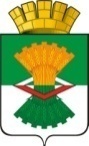 АДМИНИСТРАЦИЯМАХНЁВСКОГО МУНИЦИПАЛЬНОГО ОБРАЗОВАНИЯПОСТАНОВЛЕНИЕ09 марта 2011 года  № 183п.г.т. МахнёвоО внесении изменений в Положение  о комиссии по противодействию коррупции на территории Махнёвского муниципального образования, утверждённое постановлением  Администрации Махнёвского муниципального образования от 11 февраля 2009 года № 25  «О комиссии по противодействию коррупции на территории Махнёвского муниципального образования»Руководствуясь Конституцией Российской Федерации, «Методикой проведения антикоррупционной экспертизы нормативных правовых актов и проектов нормативных правовых актов», утвержденной Постановлением Правительства Российской Федерации от 26 февраля 2010 года № 96, ПОСТАНОВЛЯЮ:1. Внести в Положение  о комиссии по противодействию коррупции на территории Махнёвского муниципального образования, утверждённое постановлением  Администрации Махнёвского муниципального образования от 11 февраля 2009 года № 25  «О комиссии по противодействию коррупции на территории Махнёвского муниципального образования»  следующие изменения:1.1. 	Подпункт 2 пункта 7 Положения читать в следующей редакции: «7.  Задачами Комиссии являются:2) координация деятельности органов местного самоуправления по реализации мер в области противодействия коррупции.».1.2.  Подпункты 3, 6, 9 пункта 8 Положения читать в следующей редакции:«8. Комиссия:3) разрабатывает предложения по координации деятельности органов местного самоуправления муниципального образования в сфере обеспечения противодействия коррупции;6) осуществляет оценку решений и действий лиц, занимающих муниципальные должности в муниципальном образовании, в случаях выявления признаков конфликта интересов и (или) коррупционных проявлений;9) вырабатывает рекомендации по организации мероприятий по просвещению и агитации населения, лиц, замещающих должности муниципальных служащих в целях формирования у них навыков антикоррупционного поведения, а также нетерпимого отношения к коррупционным проявлениям.».1.3. Подпункт 2 пункта 9 Положения читать в следующей редакции:«9.  Комиссия имеет право:2) заслушивать на заседаниях Комиссии руководителей территориальных органов местного самоуправления муниципального образования и организаций и их должностных лиц по вопросам реализации антикоррупционной политики.».2. Настоящее постановление вступает в силу со дня его подписания.И.О. Главы Администрации                                                                    Махнёвского муниципального образования                                       А.Р. Биргер